OBJETIVO GERAL DO CURSO:O Curso de Engenharia Sanitária do Centro de Educação Superior do Alto Vale do Itajaí – CEAVI, da UDESC/ Ibirama, objetiva formar profissionais da engenharia habilitados à preservação, ao controle, à avaliação, à medida e à limitação das influências negativas das atividades humanas sobre o meio ambiente, de modo a atender as necessidades de proteção e utilização dos recursos naturais de forma sustentável, aliando novas metodologias e tecnologias na exploração, uso e tratamento da água, nos projetos de obras de saneamento, que envolvem sistemas de abastecimento de água, sistemas de esgotamento sanitário, sistemas de limpeza urbana, bem como no desenvolvimento de políticas e ações no meio ambiente que busquem o monitoramento, o controle, a recuperação e a preservação da qualidade ambiental e da saúde pública.EMENTA:Higiene e toxicologia ocupacional; Acidentes e doenças do trabalho: causa, tipos e avaliações; Programas de prevenção; Legislação específica: normas e regulamentos..OBJETIVO GERAL DA DISCIPLINAProporcionar ao discente, condições de entendimento da real função da engenharia de segurança e saúde do trabalho, sua importância, suas dificuldades, suas modernas técnicas, visando atingir os objetivos a que se propõe a legislação .OBJETIVOS ESPECÍFICOS/DISCIPLINA:Possibilitar o desenvolvimento de uma visão ampla sobre o segurança e saúde do trabalho;Estimular o entendimento das teorias para colocar em prática dentro das organizações publicas e privadas;Motivar o conhecimento das novas técnicas de segurança e saúde do trabalho;CRONOGRAMA DAS ATIVIDADES:METODOLOGIA PROPOSTA:Aulas expositivas, dialogadas, com a utilização de recursos audiovisuais; AVALIAÇÃO:Os estudantes serão avaliados por meio de seminário, trabalho escrito e prova: I - O Seminário ,será apresentado pelos alunos por conteúdos pré-definidos com assuntos relacionados a disciplina. Seminário deverá ter de 30 min á 45 min. Devendo respeitar modelo de seminário disponível no Moodle. Numero de membros é no máximo de 03 alunos por equipe.  . Prova relacionada aos assuntos dos conteúdos ministrados em sala. Deve conter : Introdução: Deve introduzir o problema da pesquisa, trazer bases conceituais e teóricas, incluindo bibliografia. Contém a justificativa e a pergunta da pesquisa.Objetivos: Indicar o(s) objetivo(s) a ser atingido pela pesquisa. Material e Métodos:  Explicitar os métodos de coleta e de análise de dados. Resultados e Discussão: Apresentar os resultados obtidos e discuti-los diante do que já foi     publicado sobre o tema. Conclusões: Deve sintetizar a resposta à pergunta da pesquisa e discorrer sobre o atendimento do objetivo proposto. Referências Bibliográficas: modelo UDESC . UDESC  ver link: ( ). II - Trabalho escrito devera ser apresentado no modelo de artigo ( resumo expandido). Numero de membros é no máximo de 03 alunos por equipe. Obedecendo os seguintes critérios :  RESUMO EXPANDIDO: Os trabalhos não devem ser impressos, devem ser postados dentro do prazo estabelecido na plataforma conforme o cronograma .  Deverá respeitar a  seguinte formataçãoI - (02)  duas páginas no máximo . Incluindo: textos, tabelas e/ou figuras.II - Fonte : Times New Roman, tamanho 12, cor preta, espaçamento simples, margens 2,0 cm. O texto deve ser justificado.  III - Cada trabalho deverá conter, de maneira clara e objetiva, cabeçalho com título do trabalho ( negrito) e nome dos autor,  instituição e curso.IV - Sobre as  citações  (referências) no texto devem seguir as normas vigentes da UDESC  (ver link: ( ). V - O texto deverá iniciar com o TÍTULO do trabalho em letras maiúsculas, utilizando fonte Time New Roman, tamanho 14, em negrito, centralizado com, no máximo, 20 palavras. VI - O resumo expandido deve conter :Introdução: Deve introduzir o problema da pesquisa, trazer bases conceituais e teóricas, incluindo bibliografia. Contém a justificativa e a pergunta da pesquisa.Objetivos: Indicar o(s) objetivo(s) a ser atingido pela pesquisa. Material e Métodos:  Explicitar os métodos de coleta e de análise de dados. Resultados e Discussão: Apresentar os resultados obtidos e discuti-los diante do que já foi     publicado sobre o tema. Conclusões: Deve sintetizar a resposta à pergunta da pesquisa e discorrer sobre o atendimento do objetivo proposto. Referências Bibliográficas: modelo UDESC . UDESC  ver link: ( ). III - Prova 01e 02 .A prova terá a duração máxima de 02 (duas) acrescida de mais dez minutos á critério do professor, iniciando 07:30 hs e finalizando as 09:10hs.A interpretação dos enunciados faz parte da aferição de conhecimentos e da avaliação, não cabendo, portanto, esclarecimentos adicionais durante a realização da prova. A prova deverá ser respondida, obrigatoriamente, com caneta esferográfica de tinta azul ou preta. Questões com rasuras não serão aceitas.Individual e sem consulta . A nota atribuída ao final do semestre (nota final – NF) será calculada pela seguinte fórmula:NF = P1 + P2 + SEM1 + TR /4 =  média final deverá ser igual ou superior a 7,0.BIBLIOGRAFIA BÁSICA:AYRES, Dennis de Oliveira; CORRÊA, José Aldo Peixoto. Manual de prevenção de acidentes do trabalho: aspectos técnicas e legais . São Paulo: Atlas, 2011. 258 p. ISBN 9788522462681 (broch.). Número de Chamada:  363.11 A985m 2.ed.  Total de exemplares 4 CeaviGUÉRIN, F; INGRATTA, Giliane M. J; MAFFEI, Marcos. Compreender o trabalho para transformá-lo: a prática da ergonomia. São Paulo: E. Blucher, c2001. 200 p. ISBN 8521202970 (broch.). Número de Chamada:  620.82 C737  Total de exemplares  6 CeaviSISINNO, Cristina Lucia Silveira; OLIVEIRA-FILHO, Eduardo Cyrino. Princípios de toxicologia ambiental. Rio de Janeiro: Interciência, 2013. xviii, 198 p. ISBN 9788571932630 (broch.). Número de Chamada:  615.9 S622p 2013  Total de exemplares 3 CeaviBIBLIOGRAFIA COMPLEMENTAR:1.	SEIDEL, Léo Roberto. Equipamentos de proteção individual e coletiva. Indaial: UNIASSELVI, 2010. 179p. ISBN 9788578303389 (broch.). Número de Chamada:  620.86 S458e 2010. Total de exemplares 1 Ceavi2.	DUL, Jan; WEERDMEESTER, Bernard. Ergonomia prática. 2. ed. rev. e ampl. São Paulo: E. Blucher, 2004. 137 p. ISBN 8521203497 (broch.). Número de Chamada:  620.82 D878e 2.ed. Total de exemplares 2 Ceavi3.	KROEMER, K. H. E.; GRANDJEAN, E. Manual de ergonomia: adaptando o trabalho ao homem. 5. ed. Porto Alegre: Bookman, c2005. 327 p. ISBN 8536304375 (broch.). Número de Chamada:  620.82 K93m 5.ed Total de exemplares 2 Ceavi4.	PACHECO JÚNIOR, Waldemar. Qualidade na segurança e higiene do trabalho: série SHT900, normas para a gestão e garantia da segurança e higiene do trabalho . São Paulo: Atlas, 1995. 118 p ISBN 8522412367 (broch.) Número de Chamada:  363.11 P116q Total de exemplares 2 Ceavi5.	WISNER, Alain. Por dentro do trabalho: ergonomia: método & técnica. São Paulo: FDT: Obore, 1987. 189 p. ISBN (Broch.) Número de Chamada:  620.82 W815p   Total de exemplares 1 Ceavi6.	TOXICOLOGIA. Londrina: Educacional, 2014. 192p. ISBN 9788568075975 (broch.).  Número de Chamada:  615.92 T756 2014  Total de exemplares 1 Ceavi7.	Ministerio do Trabalho. NR _ Normas regulamentadoras .Online.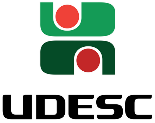 Universidade do Estado de Santa Catarina – UDESC Centro de Educação Superior do Alto Vale do Itajaí – CEAVIDepartamento de Engenharia Sanitária - DESAPLANO DE ENSINOPLANO DE ENSINOPLANO DE ENSINODEPARTAMENTO: ENGENHARIA SANITÁRIADEPARTAMENTO: ENGENHARIA SANITÁRIADEPARTAMENTO: ENGENHARIA SANITÁRIADISCIPLINA: Higiene e Segurança do TrabalhoDISCIPLINA: Higiene e Segurança do TrabalhoSIGLA:94HSTPROFESSOR: PRISCILA NATASHA KINASPROFESSOR: PRISCILA NATASHA KINASE-mail: priscila.kinas@udesc.brCARGA HORÁRIA TOTAL:72 hTEORIA: 60 hPRÁTICA: 12CURSO: BACHARELADO EM ENGENHARIA SANITÁRIACURSO: BACHARELADO EM ENGENHARIA SANITÁRIACURSO: BACHARELADO EM ENGENHARIA SANITÁRIASEMESTRE/ANO:II/2017SEMESTRE/ANO:II/2017PRÉ-REQUISITOS:  NãoNºDataHorárioH.A.Conteúdo0101/08/201710:10 - 11:5002Introdução da disciplina apresentação de plano de ensino;Apresentação de modelo a ser seguido de seminário e trabalho escritos .0203/08/201707:30- 09:1002Histórico do Prevencionismo no Brasil;Conceitos / causas dos Acidentes do Trabalho.Compreender as relações homem trabalho e suas interfaces com a saúde e segurança;Identificar o acidente do trabalho.-08/08/201710:10 - 11:50FERIADO NACIONAL 0310/08/201707:30- 09:1002Registrar fatos e elementos  relacionados ao acidente do trabalho.0415/08/201710:10 - 11:5002Cadastro e Comunicação do Acidente do Trabalho CAT.0517/08/201710:10 - 11:5002Consequências e custos do Acidente do Trabalho;Avaliar a necessidade da adoção de medidas de proteção individual;Selecionar Equipamentos de Proteção Individual. 0622/08/201707:30- 09:1002Analisar os riscos a que estão expostos os trabalhadores nos ambientes profissionais e produzir mecanismos para a sua prevenção .0725/08/201710:10 - 11:5002Mapa de Riscos Classificação dos riscos ambientais, critérios para a execução do mapa0829/08/201707:30- 09:1002NR 29 Norma Regulamentadora de Segurança e Saúde no Trabalho Portuário.0931/08/201710:10 - 11:5002NR 15  Atividades e Operações Insalubres.1005/09/201707:30- 09:1002NR 15  Atividades e Operações Insalubres.1107/09/201710:10 - 11:5002NR 23 Proteção Contra Incêndios.1212/09/201707:30- 09:1002Equipamento de Proteção Individual EPIs NR 6 Portaria nº 194 de 07/12/2010;NR 7 Programa de Controle Médico de Saúde Ocupacional.1314/09/201702NR 26 - Sinalização de Segurança;NR 35 Trabalho Em Altura.1419/09/201707:30- 09:1002P1 - PROVA 01 – Conteúdos :– NR06 – NR 07  - Acidente de trabalho e seus custos sociais e econômicos; NR 15;1521/09/201710:10 - 11:5002P1 - PROVA 01 – Conteúdos :– NR06 – NR 07  - Acidente de trabalho e seus custos sociais e econômicos; NR 15;1626/09/201707:30- 09:101728/09/201710:10 - 11:5000FERIADO NACIONAL 1803/10/201707:30- 09:1002NR 05  - CIPA1905/10/201710:10 - 11:5002NR16 Atividades e Operações Perigosas2010/10/201707:30- 09:1002NR16 Atividades e Operações Perigosas2112/10/201710:10 - 11:5002NR 25 Resíduos Industriais2217/10/201710:10 - 11:5002Processo trabalhista  - Case Industria da Construção Civil2319/10/201707:30- 09:1002Processo trabalhista  - Case Industria da Construção Civil2424/10/201710:10 - 11:5002Processo trabalhista -  Case Industria Saneamento2526/10/201707:30- 09:1002SEMINÁRIO 1 – APRESENTAÇÃO SEMINÁRIO2631/10/201710:10 - 11:5002SEMINÁRIO 1 – APRESENTAÇÃO SEMINÁRIO2702/11/201707:30- 09:1002Legislação aplicada a dosimetria;2807/11/201710:10 - 11:5002Aula Prática Dosimetria ;2909/11/201707:30- 09:1002Ergonomia 3014/11/201710:10 - 11:5002Processo trabalhista -  Case Industria Petroquímica -3116/11/201707:30- 09:1002Visita técnica empresa HBremer Caldeiras3221/11/201710:10 - 11:5002Aula Pratica luminosidade3323/11/201707:30- 09:1002Aula Pratica ruído ambiente 3428/11/201710:10 - 11:5002Aula Pratica ambientes Confinados 3530/11/201707:30- 09:1002Aula Pratica ambientes 3605/12/201710:10 - 11:5002P2- PROVA 2  .Conteúdos :NR 10, NR 33 NR 35 e ERGONOMIASomatório das horas-aulaSomatório das horas-aulaSomatório das horas-aula       7207/12/20177:30- 9:20Exame